ПЛАН ПРОФОРИЕНТАЦИОННОЙ РАБОТЫ НА 2022-2023 УЧЕБНЫЙ ГОДС ДЕТЬМИ-ИНВАЛИДАМИ И ДЕТЬМИ С ОГРАНИЧЕННЫМИ ВОЗМОЖНОСТЯМИ ЗДОРОВЬЯ НЕФТЕКУМСКОГО ГОРОДСКОГО ОКРУГА       Актуальность профориентационной работы Нефтекумского городского округа обусловлена высокой значимостью социально-профессионального сопровождения молодежи в решении вопросов профессионального самоопределения и планирования профессиональной карьеры.       Цель работы — сформировать мечту о той или иной профессии, трудолюбие и самостоятельность обучающихся.      Задачи:         ознакомление с профессиями, доступными при наличии ОВЗ;         формирование первоначального интереса к определенным профессиям;         оказание помощи в выборе образца для подражания в труде;         формирование трудовых умений в доступных видах труда;    формирование опыта различных видов деятельности и положительного отношения к труду; развитие элементарных трудовых навыков (навыков социально-бытовой ориентировки; организационных умений в труде; навыков самообслуживания с учетом индивидуальных особенностей, личностных качеств, задатков и способностей); ознакомление с окружающим миром профессий (профессиями родителей, ближайшего производственного окружения, наиболее распространенными профессиями); формирование умения объективно оценивать обучающимися свои собственные силы, возможности, способности, выделять и опираться на позитивные качества личности; научение ребенка с инвалидностью, ОВЗ воспринимать свою некомпетентность (ограниченность) как повод для своего совершенствования, а не как дефект и ущербность.Участники: обучающиеся 1-11 классовСодержание плана работы:    План работы реализуется в процессе обучения, внеурочной, внеклассной деятельности в условиях взаимодействия общеобразовательных организаций с другими социальными структурами: семьёй, профессиональными учебными заведениями, предприятиями, учреждениями.   Профессиональная ориентация (от франц. orientation - установка) – комплекс психолого-педагогических и медицинских мероприятий, направленных на оптимизацию процесса трудоустройства в соответствии с желаниями, склонностями, способностями, а также формирование потребности и готовности к труду в условиях рынка, многоукладности форм собственности и предпринимательства.     Профориентация – это специально организованная помощь по оптимизации процессов профессионального самоопределения школьников. Для того чтобы профессиональное самоопределение обучающихся с ОВЗ было успешным, важно развивать у них активное отношение к себе, своим возможностям в связи с осознанием важности и необходимости самоопределения, адекватного отношения к ситуации выбора профессии, основанного на осознании своих желаний и возможностей.   Сопровождение профессионального самоопределения должно осуществляться непрерывно, планомерно, последовательно и систематически с решением определенных специфических задач на различных уровнях образования.   В условиях инклюзивного образования само профессиональное ориентирование должно стать инклюзивным. Профориентация обучающихся с ОВЗ вплетена в канву общих профориентационных мероприятий с обычными детьми, но учитывает особые потребности каждого из них.   Профориентация решает одну из важнейших задач социализации личности обучающихся. А овладение обучающегося с ОВЗ профессией выступает одним из основных средств его реабилитации и адаптации к жизни в обществе.   Профориентационная работа проводится в округе за счет обеспечения профориентационной направленности учебных программ и учебно-воспитательного процесса в целом, проведения системной, квалифицированной и комплексной профориентационной работы; организации дифференцированного обучения обучающихся для более полного раскрытия их индивидуальных интересов, способностей и склонностей.   При универсальности подходов к организации профориентационной работы в округе, следует отметить и некоторые особенности профориентации обучающихся с ОВЗ:1.      Профориентационные цели и задачи для обучающихся с ОВЗ должны быть четкими и однозначными, а их выполнение постоянно контролироваться. В связи с распространенностью среди школьников с ОВЗ таких особенностей, как трудности переработки информации, снижение внимания, памяти и мотивации, нужно: согласовывать с ними критерии оценки их успехов в профессиональном самоопределении; поощрять их активность позитивным подкреплением (грамотами, билетами на мероприятия, экскурсиями, похвалой и т.д.).2.    Равноправное вовлечение обучающихся с ОВЗ в организацию профориентационной работы.         Учитывая, что многим обучающимся с ОВЗ свойственны слабая мотивация на труд и самостоятельность, личностная инфантильность, социальная пассивность, педагогам следует стимулировать проявление самоорганизации у обучающихся с ОВЗ и их собственную активность, постепенно делегируя им полномочия и обязанности. Роль педагога должна быть помогающей, а управление – демократическим.3. Преодоление последствий гиперопеки и феномена «выученной беспомощности» посредством работы с обучающимися с ОВЗ и их родителями. (Преувеличение трудностей и приписывание дополнительных вымышленных «дефектов» обучающимся с ОВЗ, занижение их возможностей, представление о них как о беспрерывно нуждающихся, зависимых, требующих постоянной опеки).4. Акцент на информирование о профессиях, соотнесенное со способностями и склонностями обучающихся с ОВЗ.5. Подготовка к своевременному переходу от учебной к профессиональной деятельности.Направления профориентационной работы в общеобразовательных организациях1. Информационное (информировать обучающихся о типологии профессий и условиях осуществления профессиональной деятельности; о требованиях к здоровью в различных профессиональных сферах; о ситуации на региональном рынке труда, о тенденциях социально-экономического развития страны и региона; о системе профессионального образования в регионе и условиях получения профессионального и высшего образования; о предприятиях и организациях, находящихся на территории муниципального образования, как потенциальных работодателях). Практическим навыком является умение находить информацию в различных источниках и анализировать ее. Информирование осуществляется педагогами школ, представителями организаций профессионального образования, работодателями, специалистами центров занятости населения.2. Активизирующее (профориентационные и ролевые игры, социально-психологические занятия, практико-ориентированные проекты, дискуссии, мастер-классы). Работа осуществляется педагогами (классными руководителями, социальным педагогом, педагогом-психологом и др.) в рамках внеурочной занятости. 3. Развивающее (занятия в кружках  дополнительного образования, участие в конкурсном и олимпиадном движении, в том числе в конкурсах по профессиональному мастерству для обучающихся с ОВЗ). Осуществляется педагогами и ответственными специалистами по профориентационной работе под руководством заместителей директоров по учебно-воспитательной работе.4.Диагностико-консультационное (соотнесение интересов, склонностей, способностей и личностных особенностей обучающихся к различным сферам деятельности с определенным кругом профессий, формирование у обучающегося, его родителей, адекватной оценки психофизиологических особенностей и состояния здоровья, учет медицинских показаний при выборе профессии).     Групповая профдиагностика интересов, склонностей и личностных особенностей обучающихся с последующим консультированием осуществляется школьными педагогами-психологами.Работа с родителями     При организации профориентационной работы с обучающимся с ОВЗ и их родителями необходимо: опираться на перспективность профессий для конкретного обучающегося с ОВЗ, а не на ее престижность и высокооплачиваемость; учитывать объективные возможности профессиональной подготовки и наличия рабочих мест, доступных и имеющих специальные условия для конкретной категории обучающегося с ОВЗ; включать построение схем и алгоритмов различных вариантов жизненных путей и профессионального развития по принципу «если не вариант А, то вариант В»; формировать правильную позицию родителей в профориентационных вопросах.Примерные темы родительских собраний: «Развитие интересов и склонностей детей младшего школьного возраста»; «Профессиональные намерения обучающихся и их здоровье»; «Профессиональный выбор глазами детей и родителей: «за» и «против» (совместное детско-родительское собрание); «Помощь родителей в построении у ребенка образа подходящей работы. Трудовые династии»; «Как родителям передать жизненный опыт ребенку при построении личных профессиональных планов?»; «Специальные способности как одно из условий выбора профессии»; «Медицинские аспекты при выборе профессии».   Занятия профориентационной направленности, направленные на формирование представлений обучающихся о мире труда: «Кем я хочу быть?», «Профессии родителей», «Новые профессии», «Все работы хороши – выбирай на вкус», «О профессиях разных, нужных и важных» (формирование первоначального интереса к какой-либо профессии). Активно используются мультфильмы и профориентационные игры, объединенные названием: «Угадай профессию»: «Профессия на букву…»; «Кто использует в работе? (назвать профессии, которые используют заданный инструмент или материал); «Ассоциация» (угадать задуманную профессию с помощью ассоциативных вопросов типа «Какой цвет (запах) у профессии?), «Связана ли профессия с общением с людьми?» и т.д.Критерии и показатели эффективности профориентационной работы в общеобразовательных организациях:1. Достаточная информация о профессии и путях ее получения.Без ясного представления о содержании и условиях труда в избираемой профессии школьник не сможет сделать обоснованного ее выбора. Показателем достаточности информации в данном случае является ясное представление им требований профессии к человеку, конкретного места ее получения, потребностей общества в данных специалистах.2. Потребность в обоснованном выборе профессии.Показатели сформированности потребности в обоснованном профессиональном выборе профессии – это самостоятельно проявляемая школьником активность по получению необходимой информации о той или иной профессии, желание (не обязательно реализуемое, но проявляемое) пробы своих сил в конкретных областях деятельности, самостоятельное составление своего профессионального плана.3. Уверенность школьника в социальной значимости трудаСформированное отношение к нему как к жизненной ценности. По данным исследований жизненных ценностей учащихся 8-11 классов, отношение к труду как к жизненной ценности прямо соотносится у них с потребностью в обоснованном выборе профессии.4. Степень самопознания школьника.От того, насколько глубоко он сможет изучить свои профессионально важные качества, во многом будет зависеть обоснованность его выбора. При этом следует учитывать, что только квалифицированный специалист может дать школьнику достаточно полную и адекватную информацию о его профессионально важных качествах.5. Наличие у учащегося обоснованного профессионального плана.Обоснованность профессионального выбора справедливо считается одним из основных критериев эффективности профориентационной работы. Показателем обоснованности является умение соотносить требования профессии к человеку со знаниями своих индивидуальных особенностей, те из них, которые непосредственно влияют на успех в профессиональной деятельности, т. е. профессионально важные качества.Основные направления- Профессиональная информация: включает в себя сведения о мире профессий, личностных и профессионально важных качествах человека, существенных для самоопределения, о системе учебных заведений и путях получения профессии, о потребностях общества в кадрах.- Профессиональное воспитание: включает в себя формирование склонностей и профессиональных интересов школьников. Сущность педагогической работы по профессиональному воспитанию заключается в том, чтобы побуждать учащихся к участию в разнообразных формах учебной и внеклассной работы, общественно-полезному и производственному труду, к активной пробе сил. Важно, чтобы школьник пробовал себя в самых различных видах деятельности.- Профессиональная консультация: изучение личности учащегося, носит индивидуальный характер. Классный руководитель может использовать такие методы работы как наблюдение за деятельностью и развитием учащихся, изучение результатов их учебной и внеучебной деятельности, анкетирование, составление психолого-педагогических характеристик учащихся.Ожидаемые результаты школьной профориентации    При наличии действующей системы школьной профориентации, сопровождающей ученика на протяжении всего времени обучения, у учащихся будет успешно сформировано сознательное отношение к труду и логически завершён процесс выбора профессии с учётом своих интересов, возможностей и требований, предъявляемых рынком труда. Результатом станет дальнейшая успешная социализация выпускников и их лёгкое вступление в профессиональный мир.ПЛАН МЕРОПРИЯТИЙНАПРАВЛЕНИЯ РАБОТЫТематика классных часов№ п/пМероприятиеСроки проведенияКлассыОтветственные1.      Организационная работа в лицее1.      Организационная работа в лицее1.      Организационная работа в лицее1.      Организационная работа в лицее1.      Организационная работа в лицее1Планирование профориентационной работы в 1-11-х классах.Сентябрь1-11Классные руководители, педагоги-психологи общеобразовательных организаций (далее – ОО)2Участие в проекте «Билет в будущее» в сферах профессиональной ориентации учащихся с ОВЗ.В течение года7-11Педагоги-психологи ОО3Обновлениеинформационного стенда по профориентации.Систематически, ежегодно7-11Социальные педагоги, педагоги-психологи, классные руководители ОО4Организация взаимодействия с центрами по профориентации, городским центром занятости по методическому обеспечению и оказанию информационной поддержки профориентационныхмероприятий в районе и городе.В течение года7-11Социальные педагоги ОО, специалисты  центра занятости5Проведение анализа профориентационных мероприятий за прошлый учебный год (трудоустройство и поступление выпускников IX, XI классов)Сентябрь9,11Классные руководители ОО6Подготовка информационных материалов (буклетов, памяток, листовок и т.д.) для учащихся и их родителей (законных представителей): информирующих по вопросам воспитания, социализации и профессиональной ориентации учащихся.Систематически, ежегодно7-11Педагоги- психологи, социальные  педагоги ОО7Оформление на каждого учащегося 8,9 классов профориентационной карты.Сентябрь-апрель8-11Классные руководители, педагоги-психологи ОО8Взаимодействие с центром занятости, организация летнего трудоустройства старшеклассниковАпрель-май8-11Социальные  педагоги ОО9Использование ресурсов школьной библиотеки. Пополнение библиотечного фонда и методической базы литературой по профориентации.  Информирование участников образовательных отношений  о мире профессий, учебных профессиональных заведениях, ситуации на «рынке труда»В течение года7-11Библиотекари,  заместители директора по воспитательной работе, классные руководители ОО10Осуществление взаимодействия с центрами по профориентации, городским центром занятостиВ течение года9-11Классные руководители, педагоги-психологи ОО11Осуществление работы с ВУЗами:1. Договора с СКФУ, Став ГАУ, СМА и др.2.Совместные мероприятия: олимпиады, проектная деятельность, практикумы, лектории, фестивали, экскурсии, Дни открытых дверей, профориентационные беседы представителей ВУЗов с учениками и родителями, совместное проведение общешкольных мероприятий в рамках профориентационной работы;3. мероприятия по повышению квалификации учителей: курсы, круглые столы, вебинары, семинары, лектории.В течение года9-11Классные руководители, администрация школы ОО12Организация профориентационной работы в общеобразовательных организациях с участием выпускниковВ течение года8-11Классные руководители, заместители директора по воспитательной работе ОО13Разработка и подбор психологического инструментария для диагностики профессионального самоопределения учащихся.В течение года8-11Классные руководители, заместители директора по воспитательной работе, психологи ОО14Всероссийские открытые уроки профессиональной навигации «ПроеКТОриЯ»В течение года (в соответствии с расписанием)7-11Классные руководители, учителя технологии, заместители директора по воспитательной работе ОО15Размещение информационных материалов на школьном сайтеВ течение года8-11Администрация школы ОО2.      Работа с учащимися2.      Работа с учащимися2.      Работа с учащимися2.      Работа с учащимися2.      Работа с учащимися1Проведение опроса учащихся и их родителей (законных представителей) по определению потребностей в услугах по профессиональному информированию, профориентации, социально-профессиональной адаптацииСентябрь-октябрь7-11Классные руководители ОО2Психологическая диагностика:- карта интересов;- склонности и интересы в выборе профессии;- способности и профпригодность;В течение года7-11Педагоги-психологи, классные руководители ОО3Диагностика сформированности УУД у учащихся младших классов. Методики: анкета школьной адаптации и мотивации Луксановой. Методика «Лесенка», методика изучения саморегуляции.Ежегодно,апрель- май1-4Педагоги- психологи, классные руководители ОО4Посещение районных и городских ярмарок профессий для старшеклассников.В течение года9-11Классные руководители ОО5Выявление особенностей темперамента и направленности личности, в 8 классах. Методика: тест Айзенка.Ежегодно, в течение года8Педагоги- психологи ОО6Совместные профориентационные мероприятия с ВУЗами и колледжами для всех участников образовательного процесса в рамках заключенных договоров и совместных планов работы.В течение года9-11Классные руководители, администрация школы ОО7Изучение личностных особенностей и типа акцентуации характера в 7- 8 классах. Тест: «Чертова дюжина», тест Шмишека.В течение года7-8Педагоги- психологи, классные руководители 8Проведение экскурсий на предприятия и в учебные заведения Нефтекумского городского округа В течение года9-11Классные руководители ОО9Изучение способностей, компенсаторных возможностей учащихся 4 классов: анализ успеваемости, методика Г-И-ТАпрель-май4Педагоги- психологи10Индивидуальное и групповое психологическое консультирование обучающихся по вопросам профессионального самоопределения.В течение года8-11Педагоги-психологи ОО11Тематические занятия и развивающие экскурсии в начальных классах на тему:«Знакомство с трудом людей», с целью формирования конкретно-наглядных представлений о мире профессийВ течение года1-4Учителя начальных классов ОО12Конкурс рисунков «Профессии моего города», «Самая необычная профессия»В течение года1-4Педагоги-психологи, классные руководители ОО13Изучение уровня тревожности, адаптационных возможностей учащихся средней школы. Тест Филлипса.Сентябрь-октябрь5Педагоги- психологи, классные руководители ОО14Определение профессиональных предпочтений старшеклассников. Опросник Йоваши.Ноябрь7-11Педагоги- психологи, классные руководители ОО15Анкетирование учащихся для оценки готовности к выбору профессии с учётом особенностей организма и состояния здоровья (анкета для обучающихся с инвалидностью и ОВЗ в старших классах)В течение года9-11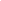 Педагоги- психологи, классные руководители ОО16Организация и проведение встреч с представителями различных профессий (бывшие выпускники школы, родители учащихся).В течение года8-11Психологи, классные руководители, администрация школы ОО17Проведение встреч учащихся с представителями образовательныхучреждений начального и среднего профессионального образованияЕжегодно,в течение года9Педагоги- психологи, классные руководители ОО18Посещение дней открытых дверей в ССУЗах.В течение года8-11Психологи, классные руководители, администрация школы ОО19Участие младших школьников в деятельности творческих кружков.Ежегодно, постоянно1-4Классные руководители,воспитатели ГПД  ОО20Выставка литературных произведений «Мир профессий».Декабрь1-11Социальные педагоги,Библиотекари ОО21Обеспечение участия учащихся в работе ярмарки вакансий с целью знакомства с учебными заведениями и рынком труда.В течение года8-11 Классные руководители, администрация школы ОО22Изучение читательских интересов школьников, составление индивидуальных планов чтения, обсуждение книг, имеющих профориентационное значение.В течение года8-11 Классные руководители,  библиотекари ОО23Проведение цикла тематических классных часов для учащихся 6-8 классов: "Будущее в твоих руках", "Ступени к твоейпрофессии" и др.Ежегодно, постоянно6-8Классные руководители, педагоги- психологи ОО24Групповые и индивидуальные консультации по профориентации для учащихся 9-10 классов.В течение года, по запросу учащихся или их родителей (законных представителей)9-10Педагоги-психологи ОО25Участие во всероссийском образовательном проекте «Урок Цифры»В течение года1-11Классные руководители, учителя информатики ОО3.      Работа с педагогическими кадрами3.      Работа с педагогическими кадрами3.      Работа с педагогическими кадрами3.      Работа с педагогическими кадрами3.      Работа с педагогическими кадрами1Разработка рекомендаций классным руководителям по планированию профориентационной работы с учащимися разных возрастных групп.В течение года7-11Классные руководители, педагоги-психологи ОО2Организация посещения курсов повышения квалификации, семинаров дляруководящих и педагогических работников в целях изучения современных форм организации профориентационной работы вОО.По отдельному графику7-11Заместители  директора по ВР ОО3Организация для педагогов профконсультаций по изучению личности школьника:- «Исследование готовности учащихся к выбору профессии»;- «Изучение личностных особенностей и способностей учащихся»;- «Изучение склонностей и интересов»;- «Изучение профессиональных намерений и планов учащихся»В течение года7-11Классные руководители, педагоги-психологи ОО4Организация и проведение совещаний, "круглых столов" для педагогических работников школ по проблемам профориентации и социально- профессиональной адаптации обучающихся.Систематически, ежегодно7-11Учителя-предметники, классные руководители, педагоги-психологи ОО5Периодическая отчётность учителей-предметников, классных руководителей, педагогов дополнительного образования о проделанной работе.В течение года1-11Директора,заместители  директора по УВР, учителя-предметники, классные руководители, педагоги-психологи ОО, педагоги дополнительного образования6Консультативная и методическая помощь классным руководителям в разработке классных часов, профориентационных бесед с обучающимися.В течение года1-11Учителя-предметники, классные руководители, педагоги-психологи ОО4.      Работа с родителями4.      Работа с родителями4.      Работа с родителями4.      Работа с родителями4.      Работа с родителями1Индивидуальные консультирования родителей по вопросам профессионального и личностного самоопределения учащихся.В течение года8-11 Классные руководители, педагоги-психологи ОО2Тематические родительские собрания и родительские лектории на тему: «Какпомочь своему ребенку выбрать профессию».В течение года6-11Педагоги-психологи, классные руководители ОО3Индивидуальное сопровождение поступления в профессиональные учебные заведения выпускников школ (предоставление информации о предлагаемых профессиях, условиях поступления и обучения, необходимых документах для поступления)Июнь-август9,11Социальные  педагоги,классные руководители выпускных классов, педагоги- психологи ОО4Подготовка рекомендаций родителям по возникшим проблемам профориентации.В течение года8-11 Классные руководители ОО5Сбор информации о дальнейшем образовательном маршруте выпускников школСентябрь-октябрьСоциальные педагоги,Классные  руководители выпускных  классов1-4 классыМир профессий1-4 классыМир профессийЗнакомство с миром профессий.- классные часы – встречи, рассказы о профессиях.Формирование положительного отношения к трудовой деятельности.- беседы о труде;- внеклассные мероприятия;- профориентационные игры;- составление каталога профессий;5-11 классыСамоопределение в области «Человек – труд – профессия»5-11 классыСамоопределение в области «Человек – труд – профессия»Формирование основ профориентационной направленности.- анкетирование учащихся;- психологическое тестирование;Осознание учащимися своих интересов, способностей, общественных ценностей, связанных с выбором профессии.- психологические тренинги;- классные часы;- профориентационные игры;Формирование профессионального самопознания.- сотрудничество со специалистами образовательных учреждений, организаций, предприятий, центров;- психологические тренинги;- тестирование;- классные часы;Проектная деятельность.- проектная деятельность по направлениям профориентации школьников;1-4 классы1-4 классы1.«Мир моих интересов».2.«Люди так не делятся!».3.«Профессии наших родителей».4.«Ключик к общению - доброта».5.«Путь в профессию начинается в школе».6.«Наше настроение».7.«Труд на радость себе и людям».5-8 классы5-8 классы1.«Азбука профессий».2.«Хочу-могу-надо».3.«Волшебные превращения».4.«Мир профессий».5.«Классные ребята»6.«Развитие коммуникативных навыков»9-11 классы9-11 классы1.Познай самого себя.2.Какие факторы оказывают значительное влияние на выбор профессии. Анкетирование.3.Профориентация и профконсультация.4.Мы разные, но мы вместе5.Психологические характеристики профессий.6.Урок доброты7.Умники и умницы.8.Жизненная стратегия творческого человека.9.Вежливость – сила, слабость или необходимость?10.«Из мира профессий. Вопросы финансовой грамотности»11.«Все профессии нужны, все профессии важны»